		                 Registration Form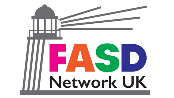 CONTACT DETAILSName:Address:Postcode:Mobile:Email:Status: Birth Parent/ Foster Carer/ Adopter/ Grandparent/ Kinship/ Adult with FASD/Other?Child’s Name:					Child’s Age:DIAGNOSISIs there a diagnosis of FASD? Yes/NoIf yes, which clinician diagnosed FASD?Are there other diagnoses? Yes/NoIf yes, which diagnoses are there?SERVICESHave you accessed the following?- Education, Health and Care Plan   Yes/No- Disability Living Allowance   Yes/No- Adoption Support Fund  Yes/NoAREAS OF NEED FOR YOUR CHILD (Eg Diagnosis, Sleep, Behaviour, Education, Health etc)AREAS OF NEED FOR YOU (Eg – Information, FASD Training, Peer Support etc)We have support groups based in the North East, Yorkshire and Humber areasWhich area is closest to you?O North – Newcastle, North Tyneside, Northumberland, Gateshead, South Tyneside, Durham,        Sunderland, South ShieldsO Tees Valley – Stockton, Middlesbrough, Hartlepool, Redcar, DarlingtonO North Yorkshire – Scarborough, Harrogate, NorthallertonO Hull /East Yorkshire – Goole, HullO West Yorkshire – Leeds, Wakefield, Bradford, KirkleesThere is also a Facebook group called FASD UK, a virtual support group for FASD families.Thanks for filling in the form. We look forward to getting to know you.You will be added to the email list.  We will hold data safely and in compliance with GDPR rules. At any point if you wish to be removed from the list, simply email the link below and request to be removed.Signature: 			   				                             Date: